TRAVEL FORMName of the Participating Institution: ________________________________Name of the Participant(s): _______________________________________Arriving on Date: ______________________________________________Mode of travel: Railways/Airways/Roadways ___________________________Train name: __________________________________________________Flight name: _________________________________________________Bus/Travels name: _____________________________________________Reaching at (time and place): ______________________________________Name of the Participant (s): _______________________________________Departure on Date: _____________________________________________Mode of travel:- Railways/Airways/Roadways ___________________________Train name: __________________________________________________Flight name: _________________________________________________Bus/Travels name: _____________________________________________Leaving at time: _______________________________________________Please make sure that the Travel Plan is sent to the organizers before 25th January 2020. In case of ANY CHANGE in the travel details, kindly notify us through phone immediately)Seal and Signature of theHead of the InstitutionACCOMMODATION FORMThe College will provide accommodation to the participants free of cost subject to availability only during the days of the All India Moot Court Competition.The rooms will be allotted on sharing basis. The rooms shall be allotted separately for Male and Female participants.No indecent activity (smoking/consumption of alcohol/harassment etc.) shall be permissible in the lodging area failing which the participant/team shall be immediately disqualified from the competition and penalised.The Sole discretion of providing Accommodation shall vest with the College and shall be final and binding and will not be subject to any further deliberations.Name of the participant(s)•••6. Number of days availing the accommodation- ___________________Seal and Signature of theHead of the InstitutionDECLARATION FORMWe declare that the copyright of the contents submitted to the Vivekananda Law College, Nehrunagar, Puttur belongs to the College. And the College has the right to use the same for its knowledge sharing purpose to the students or the faculty.We declare that the institution and its team members participating in the All India Law Moot Court Competition will abide by all the rules of the competition set out as and notified to us from time to time throughout the period of the competition.We also declare and confirm that all the information provided in the registration form is true and accurate.In case of any disputes arising during the Moot Court Competition, the decision of Vivekananda Moot Court Committee appointed by the College shall be final and binding and will not be subject to any further deliberations.Speaker 1:Speaker 2:Researcher:Faculty Advisor :Seal and Signature Head of the Institution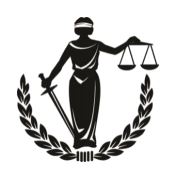 2nd ALL INDIAMOOT COURT COMPETITIONDATE: 21st– 23rd February 2020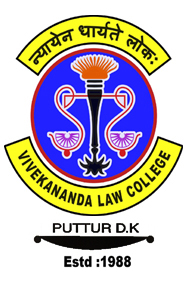 2ndALL INDIAMOOT COURT COMPETITIONDATE: 21st– 23rd February 20202nd ALL INDIAMOOT COURT COMPETITIONDATE: 21st– 23rd February 2020